Základná umelecká škola, Francisciho 803, 980 61ŠKOLSKÝ PORIADOKDátum vyhotovenia: 26.8.2019Štatutárny zástupca organizácie: Mgr. Milan Matucha, DiS. art. /riaditeľ)Školský poriadokZákladná umelecká škola v TisovciFrancisciho 803, 980 61 TisovecÚVODNÉ USTANOVENIA
     Školský poriadok je vydaný riaditeľom školy v zmysle ZP, Organizačného poriadku školy, Prevádzkového poriadku školy, Pracovného poriadku, Vnútorného poriadku školy pre žiakov, Vyhlášky MŠ SR o základnej umeleckej škole 324/2008 Z. z. zo 6. augusta 2008, Vyhlášky MŠ SR o základnej škole 320/2008 Z. z. z 23.júla 2008, MP na hodnotenie a klasifikáciu žiakov základných umeleckých škôl (schválené MŠ SR dňa 29. januára 2004 pod číslom 491/2003-091).Školský poriadok je vydaný v súlade s § 153 zákona č. 245/2008 Z. z. (školský zákon) a s legislatívnymi predpismi:- Zákon č. 245/2008 Z. z. o výchove a vzdelávaní (školský zákon §3, 55 –57, 58, 144, 152,   153); a o zmene  a doplnení niektorých zákonov v znení noviel: 462/2008 Z.z., 37/2009 Z.z.,    184/2009 Z.z., 37/2011 Z.z., 390/2011 Z.z., 324/2012 Z.z., 125/2013 Z.z., 464/2013 Z.z.,   307/2014Z.z., 377/2014 Z.z., 61/2015 Z.z., 188/2015 Z.z.,440/2015 Z.z., 125/2016 Z.z.,   216/2016 Z.z., 56/2017 Z.z., 151/2017 Z.z., 178/2017 Z.z., 182/2017 Z.z., 62/2018 Z.z.,   209/2018 Z.z., 210/2018 Z.z., 365/2018 Z.z,375/2018 Z.z., 209/2019 Z.z., 221/2019 Z.z.,   381/2019 Z.z.,56/2020 Z.z., ktorým sa mení a dopĺňa zákon č. 596/2003 Z. z. o štátnej   správe v školstve a školskej samospráve a o zmene a doplnení niektorých zákonov v znení   neskorších predpisov;- Metodicko-pedagogické pokyny pre školy a školské zariadenia na príslušný školský rok –  informácie k výchove a vzdelávaniu v školách a školských zariadeniach;- Vyhláška č. 324/2008 Z. z. Vyhláška Ministerstva školstva Slovenskej republiky o základnej   umeleckej škole;- Vyhláška MŠ SR o základnej škole 320/2008 Z. z. z 23. júla 2008;- Vyhláška č. 231/2009 Z. z. o podrobnostiach a organizácii školského roka na základných   školách, na stredných školách, na základných umeleckých školách, na praktických školách,   na odborných učilištiach a na jazykových školách; novela 518/2010 Z.z.- Dohovor o právach dieťaťa;- Metodický pokyn č. 7/2006 –R k prevencii a riešeniu šikanovania žiakov v školách a   školských zariadeniach;- Smernica č. 36/2018 k prevencii a riešeniu šikanovania detí a žiakov v školách a školských   zariadeniach;- Metodický pokyn č. 21/2009-R z 22.decembra 2009 na klasifikáciu a hodnotenie žiakov   základných umeleckých škôl;- Organizačný poriadok školy;- Prevádzkový poriadok;- Pracovný poriadok.O B S A H 
I.           VŠEOBECNÉ POKYNYII.          PRÁVA ŽIAKOVIII.         POVINNOSTI ŽIAKOV, DOCHÁDZKA,  SPRÁVANIE SA,                     BEZPEČNOSŤ  A  OCHRANA, VÝCHOVNÉ OPATRENIA
IV.         NARIADENIA ŠKOLY
V.          ZÁVEREČNÉ USTANOVENIA

     V súlade s organizáciou štúdia a výchovno-vzdelávacej práce vydávam školský poriadok, ktorý je platný od 02.09. 2019 pre žiakov, pedagogických a nepedagogických zamestnancov školy. Pre žiakov je platný osobitne Vnútorný školský poriadok pre žiakov vydaný riaditeľom školy, ktorý dopĺňa školský poriadok a je platný od 01.09.2019.I. VŠEOBECNÉ POKYNY

1.   Žiaci budú oboznámení s týmto školským poriadkom a Vnútorným školským poriadkom                  pre žiakov nasledovne:-  žiaci hudobného odboru – PŠ, I. stupňa základného štúdia – na prvej vyučovacej     hodine hudobnej náuky,
-  žiaci VO, TO – na prvej vyučovacej hodine,
-  žiaci II. stupňa základného štúdia a ŠPD - na prvej vyučovacej hodine                                                                        individuálneho vyučovania,
       -  rodičia - na prvom rodičovskom združení v príslušnom školskom roku.
2.    Vyučovanie na škole sa začína rôzne podľa rozvrhov jednotlivých odborov, pri          individuálnom štúdiu po dohode so žiakom.3.    Prestávky trvajú: 5 až 15 min. (podľa rozvrhu) 
4.    O dochádzke a prospechu žiaka sa môžu rodičia informovať: 
        -  pred alebo po vyučovaní - v individuálnom vyučovaní,
        -  pred alebo po vyučovaní - v skupinovom vyučovaní,
            (obe možnosti však nesmú ovplyvňovať vyučovanie ďalších žiakov)
        -  na rodičovskom združení,
        -  v závažných prípadoch u riaditeľa alebo zástupkyne riaditeľa školy.5.    Na verejnom kultúrnom podujatí môže žiak účinkovať len so súhlasom učiteľa hlavného        predmetu - ním naštudovanou kompozíciou alebo ním schváleným kultúrnym programom.
6.   Ku všetkým učiteľom, zamestnancom školy a dospelým osobám v škole sa žiaci správajú       zdvorilo, slušne a pri stretnutí pozdravia.
7.   Aktuálne informácie pre rodičov a žiakov budú vždy včas zverejňované na hlavných       nástenkách školy a na internetovej stránke školy.
8.   Zákonný zástupca môže komunikovať s riaditeľstvom v čase konzultačných hodín.9.    Počas vyučovania nie je povolené používať mobilné telefóny. Počas kolektívneho        vyučovania (Hudobný odbor - hudobná náuka, Tanečný odbor, Výtvarný odbor), žiak           uvedie mobilné zariadenie (telefón, tablet) do letového alebo tichého režimu. Opätovne si        ho zapne po ukončení vyučovania.II. PRÁVA ŽIAKOV1.    Každý žiak má právo poznať svoje práva a povinnosti, ktoré upravuje tento školský        poriadok a Vnútorný školský poriadok pre žiakov.2.    Žiak má právo:      - na primeraný výklad učiva, zrozumiteľné pretlmočenie obsahu diela;      - k študovanému učivu položiť akúkoľvek otázku a dostať na ňu odpoveď;      - na omyl;      - vedieť termín skúšania;      - na objektívne hodnotenie;      - na ohľaduplné a taktné zaobchádzanie zo strany učiteľa i spolužiakov;      - vhodným a primeraným spôsobom vyjadriť svoj názor na čokoľvek;      - sedieť s kým chce, pokiaľ svojim správaním neruší učiteľa alebo spolužiakov (na         hodinách kolektívnych predmetov); na komornej hre alebo súborovej hre žiaci sedia         podľa nástrojového obsadenia; v TO a vo VO spolupracujú podľa charakteru určenej         či zvolenej témy a podľa typu zverenej úlohy;     - na dodržiavanie "Deklarácie práv dieťaťa" prijaté medzinárodnou organizáciou UNESCO        20. novembra 1959,     - na rešpektovanie zdravotných problémov, náboženského cítenia.3.    každý žiak má právo zúčastňovať sa mimo triednych a mimoškolských podujatí        organizovaných školou.
III. POVINNOSTI ŽIAKOV1.    Každý žiak má povinnosť poznať tento školský poriadok a Vnútorný poriadok školy pre        žiakov a dodržiavať ho.
2.    Žiaci sú povinní nosiť si do školy žiacku knižku a školské-učebné potreby špecifikované        triednym učiteľom.Čl. 1Dochádzka žiakov do školy:

1.    Žiak je povinný navštevovať vyučovanie vo všetkých predmetoch príslušného odboru,        určené učebným plánom v čase dohodnutom a schválenom v rozvrhu hodín.2.    Žiaci prichádzajú na vyučovanie včas (najskôr 10 min. pred vyučovaním a najneskôr 5        min. pred vyučovaním).3.    Žiak môže vymeškať vyučovanie a kultúrne podujatia školy len pre chorobu, vážnu        udalosť v rodine, pre veľmi nepriaznivé počasie a neočakávané dopravné situácie.4.    Neúčasť na vyučovaní je zákonný zástupca žiaka povinný písomne ospravedlniť v žiackej        knižke. Žiak je povinný predložiť žiacku knižku s písomným ospravedlnením        vyučujúcemu bez vyzvania na nasledujúcej hodine. Odporúčame rodičom, aby pravidelne        sledovali žiacku knižku a potvrdili to podpisom.5.   Ak vymeškané hodiny nebudú písomne ospravedlnené, vyučujúci môže neprítomnosť       žiaka považovať za neospravedlnenú.6.    Neprítomnosť žiaka aj na kultúrnych podujatiach, či súťažiach je zákonný zástupca        povinný oznámiť včas učiteľovi hlavného predmetu osobne, telefonicky alebo písomne.7.    Zákonný zástupca žiaka môže požiadať o uvoľnenie z vyučovania: 
       Na jeden deň - uvoľňuje vyučujúci 
       Na viac dní - uvoľňuje riaditeľ školy na základe písomnej žiadosti.8.    Žiak chodí do školy vhodne a čisto upravený.9.    Žiak chodí do školy pripravený. 

Čl. 2

Príchod žiakov do školy:1.    Sídlo ZUŠ je v celodennej prevádzke od 7:00 do 20:00.2.    V škole je zavedené prezúvanie. Žiaci sa prezúvajú vo vstupnej chodbe. Odev a obuv si        žiaci z bezpečnostných dôvodov nosia so sebou do učebne prípadne si uložia šaty do        šatne. Žiaci nesmú chodiť v prezuvkách mimo budovy školy. 
3.    V areáli školy nie je dovolené z bezpečnostných dôvodov používať kolieskové korčule,        skejty, jazdiť na bicykli alebo na iných dopravných prostriedkoch.
Čl. 3

Správanie sa žiakov na vyučovaní:

1.    Žiak dochádza na vyučovanie, koncerty, kultúrne podujatia školy a súťaže s takým        časovým predstihom, aby sa mohol pripraviť na vyučovanie, podujatie a pod.2.    Na vyučovanie nosí žiak požadované pomôcky, materiály a požadovaný druh odevu. Žiak        dbá o svoju osobnú hygienu a nosí so sebou nevyhnutné hygienické potreby.3.    Žiak obzvlášť na TO nosí povinne dres a charakteristickú obuv – odporúčanú        pedagógom. Na požiadanie pedagóga je povinný priniesť kostým, prípadne vhodný odev        na konkrétne vyučovacie hodiny.4.    Žiaci sú povinní nosiť si do školy žiacku knižku a učebnice.5.    Každý žiak sa svedomito a systematicky pripravuje na vyučovacie hodiny, ktoré v ZUŠ       navštevuje.6.    Žiak udržuje svoje pracovné miesto a jeho okolie v čistote a poriadku.7.    V triede a v školských priestoroch zachovávajú čistotu a chránia školský majetok, šetria        učebné pomôcky a učebnice. Ak spôsobia škodu, sú povinní ju nahradiť.8.    Triedu alebo pracovné miesto môže žiak opustiť len so súhlasom vyučujúceho.9.    Pred začiatkom vyučovacej hodiny žiak zaujme svoje miesto v triede a pokojne očakáva        príchod vyučujúceho.10.  Žiak sa na vyučovaní správa slušne, pozorne sleduje učiteľov výklad i odpovede        spolužiakov, aktívne a tvorivo pracuje, nevyrušuje.11.  Ak chce žiak odpovedať alebo sa vyučujúceho niečo opýtať, hlási sa zdvihnutím ruky.12.  Ak sa žiak na vyučovanie nepripravil alebo nevypracoval domácu úlohu, ospravedlní sa        vyučujúcemu pred začatím hodiny a uvedie dôvod svojej nepripravenosti.13.  Žiak dbá o čistotu a poriadok v budove, v ktorej má vyučovanie aj v jej okolí.14.  Manipulovať s didaktickou technikou, svetelnými vypínačmi, oknami, žalúziami,        zrkadlami na TO, VO, HO môžu žiaci len so súhlasom pedagóga a pod jeho dozorom.15.  Nie je dovolené nosiť do školy predmety, ktoré žiak na vyučovaní nepotrebuje. Ak        vyučujúci takýto predmet objaví, žiakovi ho odoberie a vráti rodičom. Škola        nezodpovedá za stratu osobných vecí.16.  Keď žiak zistí stratu a rodič uzavrel poistnú zmluvu proti krádeži, oznámi to učiteľovi, na        ktorého hodine stratu zistil. Ten zabezpečí spísanie zápisu o strate veci s povereným        zamestnancom školy, ktorý vykoná ďalšie opatrenia.17.  Žiaci sa počas pohybu po chodbách správajú ohľaduplne vzhľadom k prebiehajúcemu        vyučovaniu.18.  Pri vstupe a odchode dospelej osoby z učebne žiaci pozdravia na pokyn vyučujúceho. Na        hodinách pri písaní kontrolných prác žiaci nezdravia.19.  Všetky písomnosti a potvrdenia si žiaci vybavujú prostredníctvom pedagóga hlavného        predmetu.20.  Na interných koncertoch, verejných koncertoch, kultúrnych akciách, výstavách v        galériách, divadlách, súťažiach dodržiavajú žiaci pokyny vedúceho pedagóga a ostatných        pedagogických zamestnancov. Rovnako dodržiavajú termín, miesto a čas sústredenia sa.21.  Žiak je povinný chrániť svoje zdravie a zdravie svojich spolužiakov. Prvú pomoc pri        úraze poskytne vyučujúci. škola bezprostredne po úraze zabezpečí:
              a) odborné lekárske ošetrenie,
              b) informovanie rodiča,
              c) záznam o úraze.22.  Počas prestávky sa riadia žiaci pokynmi vyučujúceho.23.  Žiaci neotvárajú okná bez prítomnosti vyučujúceho. Nie je dovolené z okien sa vykláňať        a vykrikovať.24.  Žiak bez vážnych dôvodov vyučovanie nevynecháva. 25.  Ak žiak vynechá 1 krát bezdôvodne prípadne z ľahkovážnych dôvodov súťaž, ktorej sa        škola zúčastňuje, viac sa s jeho účasťou na súťažiach nebude počítať. Rodič bude           následne upovedomený školou prostredníctvom upomienky.26.  Ak sa žiak 1 krát nezúčastní bezdôvodne, alebo z ľahkovážnych dôvodov vystúpenia,        koncertu, viac sa s jeho účasťou nebude rátať. Rodič bude následne upovedomený školou        prostredníctvom upomienky.27.  Pred každou akciou školy, kde sa vyžaduje vycestovanie mimo mesta školy je potrebný        súhlas rodiča o účasti žiaka na tomto podujatí.28.  Žiaci majú zákaz fajčiť, požívať alkohol a iné omamné látky. V žiadnom prípade ich        nesmú priniesť do školy ani na žiadne školské podujatie. Porušenie tohto zákazu sa bude        posudzovať ako hrubé porušenie školského poriadku s následným prijatím prísnych        opatrení.29.  Za hrubé porušovanie školského poriadku sa bude tiež považovať i vedomé ubližovanie        spolužiakom, vedomé poškodzovanie školského majetku a krádeže.Čl. 4

Správanie sa žiakov cez prestávky:

1.    Prestávky využívajú žiaci na presun z učebne do učebne a na prípravu na ďalší vyučovací        predmet.2.    Ak žiak príde na vyučovanie v časovom predstihu, správa sa na chodbe nehlučne a dbá o        vlastnú bezpečnosť.3.    Papiere a rôzne odpadky odhadzujú žiaci do košov. Je zakázané rozhadzovať odpadky po        chodbách, záchodoch alebo hádzať odpadky do záchodových mís, pisoárov, umývadiel a        inak znehodnocovať, znečisťovať, či ničiť prostredie školy i školského dvora.  4.    Počas prestávok žiaci nevybiehajú z priestorov školy v prezuvkách. 5.    Ak žiak pokračuje po vyučovacej hodine ďalšou vyučovacou hodinou má nad ním dozor        pedagóg, s ktorým mal vyučovaciu hodinu, kým ho neodovzdá ďalšiemu pedagógovi, s        ktorým bude mať nasledujúcu hodinu.6.    Žiak, ktorý má individuálne hodiny, či jednorázovú výučbu – to znamená nemá po        vyučovacej hodine žiadnu ďalšiu výučbu, je za seba zodpovedný na chodbách školy sám.
       Jeho povinnosťou je po výučbe čím skôr opustiť priestory školy. Čl. 5

Odchod žiakov zo školy:1.    Zo školy odchádza žiak bezprostredne po vyučovaní.2.    Z kolektívneho vyučovania žiaci odchádzajú na pokyn vyučujúceho, pod jeho vedením        odchádzajú k miestu určenému na prezutie.3.    Z individuálneho vyučovania žiak odchádza na pokyn vyučujúceho a odíde k miestu        určenému na prezutie.4.    V školských priestoroch sa žiaci bezdôvodne nezdržiavajú.5.    Žiak zo školy odchádza po skončení vyučovania nasledovne: 
       -  podľa dohody so zákonným zástupcom,        -  starší žiaci odchádzajú zo školy na vlastnú zodpovednosť.Čl. 6

Starostlivosť o prostredie a majetok školy:

1.    Žiak nesmie poškodzovať školskú budovu a jej vnútorné zariadenie. úmyselné        poškodenie alebo aj poškodenie z nedbanlivosti je žiak povinný v plnej miere uhradiť.2.    Učebnice, notový materiál, knihy a zošity každý žiak udržuje v čistote a je povinný        zabrániť ich poškodeniu. Ak žiak v priebehu šk. roka poškodí školskú knihu, noty, musí        zaplatiť podľa percentuálneho určenia. V prípade straty vypožičanej pomôcky je žiak        povinný uhradiť ju v plnej výške.3.    Ak žiak prechádza z našej školy na inú ZUŠ, vypožičané materiály vráti škole.4.    Všetky vypožičané školské predmety (učebnice, nástroje, kostýmy, knihy, noty atď.) vráti        žiak škole na konci každého školského roka.5.    Rôzny majetok ZUŠ si žiak vypožičia na školský rok na podpis.6.    Žiaci TO majú povinnosť starať sa o kostým, ktorý je žiakovi ušitý a v prípade jeho straty        musia zaplatiť jeho celú sumu. 
          -  na konci školského roka žiaci TO majú povinnosť kostým, ktorý im škola dala vrátiť               späť.
          -  ak žiak vráti poškodený kostým – musí vyplatiť škodnú čiastku určenú školou.Čl. 7

Bezpečnosť a ochrana zdravia:

1.    Žiaci sú povinní dodržiavať smernice a pokyny upravujúce bezpečnosť a ochranu zdravia        nielen vlastnej osoby, ale aj spolužiakov.2.    Žiakom je prísne zakázané fajčiť, piť liehové nápoje, prechovávať a užívať drogy a        omamné látky. Porušenie tohto bodu sa berie ako hrubé porušenie správania žiaka.3.    Žiaci sú povinní rešpektovať Metodické usmernenie MŠ SR č. 7/2006-R z 28. marca        2006  k prevencii a riešeniu šikanovania žiakov v školách.
4.    Všetci zamestnanci dbajú na to, aby sa žiaci pohybovali po chodbách a schodišti pokojne,        aby sa nenaháňali, neskákali po schodoch a pod..(nebezpečenstvo úrazu)5.    Vyučujúci dbajú na to, aby žiaci nenosili do školy predmety ohrozujúce zdravie, taktiež        žiadne cennosti. Za cennosti si zodpovedá dieťa samo.6.    Každý pedagóg na rôznych akciách školy sa bude automaticky podieľať na dozore        žiakov.7.    Žiaci otvárajú okná na TO len pod pedagogickým dozorom.8.    Zistené nedostatky a poruchy sú zamestnanci povinní hlásiť riaditeľovi školy a následne        ich zapíše do zošita porúch. 
9.    Pri organizovaní podujatí mimo školy je nevyhnutné dodržiavať bezpečnostné predpisy.10.  Pri úraze žiaka, postupuje pedagóg podľa pokynov v Prevádzkovom poriadku.11.  Pri akciách školy môže mať pedagóg pod dozorom najviac 15 detí.12.  V prípade celodenného podujatia je pracovník povinný vypracovať organizačné        zabezpečenie akcie.Čl. 8

Pochvaly, pokarhania a výchovné opatrenia:

1.    Výchovné opatrenia sa udeľujú podľa Metodických pokynov na hodnotenie a klasifikáciu        žiakov základných umeleckých škôl, ktoré boli schválené Mš SR dňa 29.01.2004 pod        číslom 491/2003-091. 
2.    Za mimoriadny prejav aktivity, či úspech môže žiakovi škola udeliť :
          a) nižší stupeň pochvaly – triednym učiteľom pred kolektívom žiakov a udelením               diplomu za snahu, či konkrétnu aktivitu          b) vyšší stupeň pochvaly – ocenením riaditeľom školy pred kolektívom žiakov (podľa               jej uváženia – diplom, pohár, materiálna cena)

          c) najvyšší stupeň pochvaly – ocenením riaditeľom školy pred kolektívom podľa bodu               b).3.    Za mimoriadne vzorné študentské výsledky a veľmi úspešné vykonanie záverečných        skúšok, možno získať mimoriadnu odmenu, ktorú sa rozhodne udeliť riaditeľ v zmysle        ním stanovenej hodnoty a formy.4 .   Za porušenie školského poriadku bude žiakovi uložené opatrenie na posilnenie disciplíny.          a) nižší stupeň I – napomenutie vyučujúcim (za zabúdanie pomôcok, nepravidelnú               dochádzku a prípravu na vyučovanie)
                     - informovanosť rodiča prostredníctvom ŽK          b) nižší stupeň II - pokarhanie riaditeľom školy po schválení v PR a informovanosť               rodiča prostredníctvom ŽK                     - vyšší stupeň I – napomenutie vyučujúcim prostredníctvom sms rodičom a                        prostredníctvom ŽK (za vymeškávanie hlavných predmetov, závažnejšie                        porušenie školského poriadku) 
          c) vyšší stupeň II – zaslanie rodičom upomienky, či upozornenia (zároveň sa v               tomto dokumente rodičom stanovia sankcie žiaka, prípadne opatrenia na danú               situáciu)          d) najvyšší stupeň – vylúčenie žiaka zo školyIII. NARIADENIA ŠKOLY

1.    Každý zamestnanec je povinný poznať a riadiť sa Prevádzkovým poriadkom školy, kde je        presná organizácia školy a jej činností.2.    Vyučovanie je organizované v súlade s platnými Učebnými plánmi pri zachovaní dĺžky        vyučovacích hodín:          a) 1 hodina = 45 minút sa delí na 20 +25
          b) 1,5 hodina = 70 minút sa delí na 45+25 alebo 35+353.    Každú zmenu rozvrhu, či priestoru vyučovania je potrebné ohlásiť vedeniu školy.4.    Každú zmenu, či neprítomnosť v práci je pedagóg povinný hlásiť včas riaditeľovi školy s        patričným odôvodnením.5.    Počas pracovnej doby môže pedagóg opustiť budovu školy len s vedomím riaditeľa        školy. 
6.    Pedagóg je povinný dbať na estetickú, hygienickú a bezpečnú úpravu svojej triedy.7.    Pedagóg je povinný poznať a riadiť sa Pracovným poriadkom vypracovaným pre ZUŠ.8.    Každý pedagóg je povinný rešpektovať svojho nadriadeného (pedagóg vedúceho odboru        atď...) a vykonať pokyny ním nariadené.9.    Každý zamestnanec je povinný zúčastňovať sa na poradách. (umeleckými odbormi,        riaditeľom, zástupkyňou riaditeľa, umeleckou radou, predmetovou komisiou, radou        školy),10.  Pedagóg je povinný minimálne 2 x v školskom roku usporiadať rodičovské združenie , ak        nie je usporiadané súhrnne pre celú školu. Ak riaditeľ vyzve konkrétneho pedagóga k        prítomnosti na ZRPŠ je povinný sa zúčastniť.11.  Každý pedagóg je povinný sledovať nástenku na pracovisku  a riadiť sa jej informáciami        a úlohami.12.  Pedagógovia sú povinní sledovať a dodržiavať organizačný poriadok (kalendár)        jednotlivých akcií, porád.13.  Umelecké odbory a ich vedúci sa stretávajú 1 krát za dva mesiace, kde rozoberú        konkrétne problémy v danom odbore, podelia sa o skúsenosti vyučujúcich a preberú ďalší        proces, či zmeny vyučovania v danom odbore. 14.  Umelecká rada sa stretáva podľa potreby akcií a umeleckých potrieb školy.15.  Predmetová komisia sa stretáva podľa potrieb riešenia problémov v škole a na        prerokovanie ŠVP.16.  ZRPŠ sa koná minimálne 2x v školskom roku. (môže byť aj spoločne pre všetky odbory)17.  Školská rada sa stretáva na vyzvanie riaditeľa a inak podľa stanov pre školskú radu.18.  Každý pedagóg je povinný myslieť na kontinuálne vzdelávanie a nahlási riaditeľovi školy        v stanovenom termíne plán svojho vzdelávania.
19.  Žiak (zákonný zástupca) je povinný uhradiť školné v stanovenom termíne:
       Do 15.10. – za mesiace: september – január 
       Do 30.01 – za mesiace: február – jún20.  Žiak (zákonný zástupca) je povinný uhradiť poplatok ZRPŠ za prvý polrok do 30. 10.        a za druhý polrok do 28. 02. 21.  Ak žiak z rôznych dôvodov nemôže pokračovať v štúdiu, je možné na konci polroka 
          -   k 31. januáru a k 30. júnu žiaka odhlásiť zo štúdia. Odhlásiť žiaka zo štúdia môže len               zákonný zástupca prostredníctvom odhlášky, ktorú mu na vyžiadanie predloží triedny               učiteľ.
          -  dôvod odhlásenia: 
          a) z vážnych rodinných dôvodov
          b) zo zdravotných dôvodov
          c) z dôvodu odsťahovania sa
          d) z dôvodu problematického dochádzania22.  Žiak môže zo závažných dôvodov prerušiť štúdium na konci polroka - k 31. januáru a k        30. júnu na základe písomnej žiadosti zákonného zástupcu so súhlasom riaditeľa školy        maximálne na jeden školský rok.23.  Žiak môže byť opätovne zaradený do štúdia /po prerušení štúdia/ po vykonaní        komisionálnej skúšky.24.  Zmeny v osobných údajoch žiaka je povinný nahlásiť zákonný zástupca        učiteľovi  hlavného predmetu, prípadne riaditeľke školy.25.  Žiakov zadeľuje a prideľuje vyučujúcim riaditeľstvo školy. Žiadosti rodičov písomnou        formou môžu byť zohľadnené.
26.  Pedagóg, ktorý je zodpovedný za podujatie, ktoré usporiada, alebo sa jej zúčastní ZUŠ so        svojimi žiakmi je povinný z akcie spísať hodnotenie, kde uvedie klady a zápory.27.  Všetci zamestnanci sú povinní:
          a) prácu vykonávať osobne, podľa pracovnej zmluvy a náplne v určenom čase,
          b) pracovať riadne, plniť pokyny nadriadených v súlade s právnymi predpismi,          c) udržiavať poriadok na svojom pracovisku, oznamovať bezprostredne nadriadenému               pracovníkovi nedostatky a poruchy, ktoré by mohli viesť k ohrozeniu zdravia, k               poškodeniu majetku a podľa možností sa zúčastní na ich odstránení,          d) nepožívať alkohol ani iné omamné látky na pracovisku, nenastupovať do práce pod               ich vplyvom a dodržiavať zákaz fajčenia na pracovisku,          e) ihneď oznámiť zmeny súvisiace so zmenami v osobných pomeroch (sobáš, zmena               bydliska, rozvod,...), ktoré majú význam pre nemocenské poistenie, daňové poistenie               a ďalšie,
             f) byť 10 min. pred začatím vyučovacieho procesu na pracovisku a odchádzať z neho                      až po jeho skončení. Bez súhlasu vedenia zamestnanec nesmie opustiť školu                  predčasne. Tento čas by sa rátal ako zameškaný pracovný čas,            g) pracovať nadčas, ak mu vedenie prácu nadčas nariadila,            h) dodržiavať právne predpisy na zabezpečenie bezpečnosti pri práci,          ch) zamestnanci zodpovedajú za škodu, ktorú spôsobia porušením či nesplnením si                 povinností, prípadne úmyselným konaním,            i) zamestnanec, ktorý sa dozvie, alebo je svedkom pracovného úrazu, zabezpečí prvú                pomoc a ihneď upovedomí riaditeľa školy (to isté sa týka žiakov),            j) viesť záznam o príchode a odchode do a zo zamestnania,            k) riadiť sa rozvrhom dní pre zamestnancov a jeho prípadnými obmenami,             l) pri riešení konkrétnych otázok vychádza zamestnanec z pracovno – právnych                 predpisov, rešpektuje ZP, Pracovný poriadok, Organizačný poriadok, Prevádzkový                 poriadok a ostatné súvisiace predpisy,27.  Všetci zamestnanci sú povinní zaujímať sa o pohyb cudzích osôb v priestoroch školy,        sprevádzať ich na miesto určenia, nenechávať ich samých a takto predchádzať najmä        možným krádežiam, či iným rušivým momentom.28.  Počas pracovnej doby je zakázané prijímať návštevy cudzích osôb a rodinných        príslušníkov.29.  Pedagogická dokumentácia sa vypĺňa podľa vnútorne vypracovaného predpisu,
IV. ZÁVEREČNÉ USTANOVENIA

1.    Zmeny v školskom poriadku školy schvaľuje riaditeľ školy po prerokovaní na        pedagogickej rade školy. 
2.    Ruší sa platnosť školského poriadku zo dňa 27.08.2013 a platnosť Vnútorného poriadku        školy zo dňa 01.01.2008.
3.    Tento školský poriadok nadobúda účinnosť 01.9.2019. 
4.    Tento školský poriadok dopĺňa Vnútorný poriadok školy pre žiakov, Prevádzkový        poriadok, Pracovný poriadok, Organizačný poriadok, Vyhlášku o ZUŠ 324/2008 Z. z. zo        6. augusta 2008.
5.    O oboznámení sa s týmto poriadkom dávajú súhlas zamestnanci podpismi na prezenčnú           listinu dodanú k tomuto dokumentu. Schválené pedagogickou radou v Tisovci dňa 27.8.2019.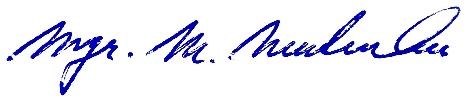 								........................................................								    Mgr. Milan Matucha, DiS. art.